Олимпиада «Здоровое поколение»19 марта состоялся муниципальный этап областной олимпиады «Здоровое поколение» для учащихся 9-11 классов. Олимпиада является междисциплинарной и посвящена вопросам сохранения и укрепления здоровья, проводится в виде письменного теста. От нашей школы было 5 участников и 3 из них заняли призовые места!I место  – Чупиков Алексей  10аII место – Хаустова Анастасия  10аIII место – Худякова Виктория 11бМолодцы, ребята!Чупиков Алексей поедет в Кемерово участвовать в региональном этапе олимпиады.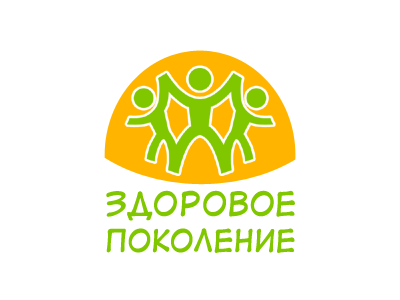 